	GMINA CZERMIN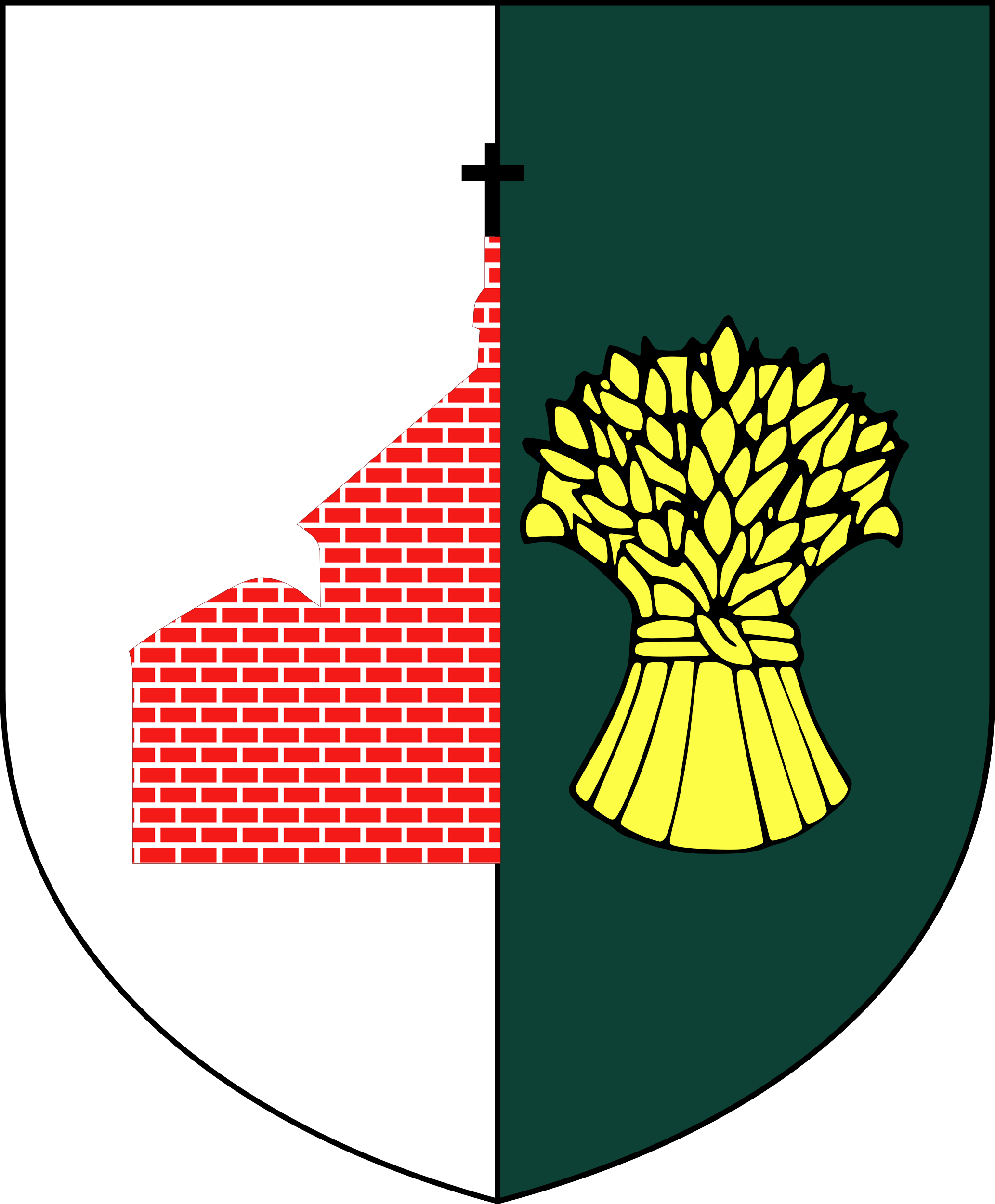 	NIP: 817-21-75-391, 39-304 Czermin 140, tel. 17 774 19 22, e-mail: ug@czermin.pl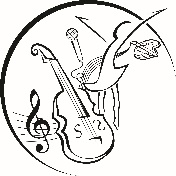 GMINNY OŚRODEK KULTURY W CZERMINIENIP: 817-10-80-317. 39-304 Czermin 469, tel. 17 774 19 40, e-mail: gok@czermin.plREGULAMINI GMINNEGO HALOWEGO TURNIEJU PIŁKI NOŻNEJ AMATORÓWO PUCHAR SEKRETARZA GMINY CZERMIN – CZERMIN 2019Cel imprezy:popularyzacja halowej piłki nożnej jako formy rekreacji,aktywizacja ruchowa mieszkańców gminy Czermin,organizacja czasu wolnego dla mieszkańców gminy Czermin,wyłonienie zwycięzców turnieju w poszczególnych kategoriach wiekowych.Organizator:Gminny Ośrodek Kultury w Czerminie, NIP: 817-10-80-317. 39-304 Czermin 469, 
tel. 17 774 19 40, adres e-mail: gok@czermin.plGmina Czermin	NIP: 817-21-75-391, 39-304 Czermin 140, tel. 17 774 19 22, e-mail: ug@czermin.plTermin i miejsce:09.02.2019 roku - sala gimnastyczna przy Gimnazjum w Czerminie (39-304 Czermin 454)Uczestnictwo:W turnieju mogą brać udział drużyny amatorskie, które:dokonają pisemnego zgłoszenia drużyny w terminie do 01.02.2019 r.,wypełnią kartę zgłoszenia zawierającą podstawowe dane osobowe oraz oświadczenie, że nie występują żadne przeciwskazania zdrowotne do podjęcia uczestnictwa w turnieju,wyznaczą w karcie zgłoszenia osobę „kierownika drużyny”, która będzie uprawniona do kontaktów z Organizatorami oraz składania oświadczeń i protestów w imieniu drużyny,(w przypadku drużyn składających się z osób nieletnich wymagana jest obecność osoby dorosłej, która będzie jednocześnie „kierownikiem zespołu”),wyznaczą w karcie zgłoszenia „kapitana drużyny”.O PRZYJĘCIU DO TURNIEJU DECYDUJE KOLEJNOŚĆ PRZYJĘCIA KARTY ZGŁOSZENIA DRUŻYNY PRZEZ ORGANIZATORA.KARTĘ UCZESTNIKA WYPEŁNIAJĄ OSOBY PEŁNOLETNIE, ZGODĘ NA UDZIAŁ RODZICE/OPIEKUNOWIE PRAWNI OSÓB NIELETNICH.W turnieju mogą wziąć udział wyłącznie mieszkańcy gminy Czermin.Zawodnicy:za zawodnika uważa się zawodnika amatora zgłoszonego w karcie zgłoszenia drużyny,zawodnicy, którzy nie mają ukończonych 18 lat muszą przedstawić pisemną zgodę rodziców lub prawnych opiekunów na udział w turnieju,każdy zawodnik musi posiadać dokument tożsamości i okazać go na każde żądanie Organizatora,w razie stwierdzenia, w następstwie ważnego protestu, że w drużynie występuje zawodnik, który nie został zgłoszony do turnieju lub niespełniający wymogów regulaminu, drużyna ta decyzją Organizatora może zostać wykluczona z turnieju, w przypadku, gdy któryś z zawodników nie będzie na żądanie Organizatora mógł okazać dokumentu tożsamości w wymaganym czasie, zostanie on wykluczony z turnieju (nie dotyczy zawodników, którzy znani są osobiście sędziom lub Organizatorowi),drużyna może wziąć udział w turnieju pod warunkiem, że przed rozpoczęciem turnieju każdy z zawodników podpisze oświadczenie o zdolności do wzięcia udziału w turnieju,(w przypadku osób nieletnich takie oświadczenie jest podpisywane przez rodziców lub opiekunów prawnych, którzy biorą pełną odpowiedzialność za stan zdrowia zawodnika przystępującego do turnieju),każdy z zawodników może grać tylko w jednej drużynie i nie może zmieniać drużyny podczas trwania turnieju,uczestnicy biorący udział w turnieju akceptują niniejszy Regulamin.Sposób przeprowadzenia turnieju:turniej zostanie przeprowadzony w trzech kategoriach wiekowych:- klasy IV – VI szkoły podstawowej (godz. 12:00),- klasy VII – VIII szkoły podstawowej i gimnazjum (godz. 14:00),- szkoły ponadgimnazjalne i starsi (godz. 16:00).(w zależności od ilości zgłoszonych drużyn godziny rozpoczęcia poszczególnych kategorii wiekowych mogą ulec zmianie)przyjmuje się, że w każdej kategorii wiekowej weźmie udział maksymalnie 8 drużyn, wówczas turniej w danej kategorii zostanie rozegrany systemem pucharowym,w przypadku, gdy ilość drużyn będzie mniejsza (np. 3 lub 4), wówczas turniej w danej kategorii zostanie rozegrany systemem „każdy z każdym”,czas trwania gry wynosi:- 10 min. (I kategoria wiekowa),- 12 min. (II kategoria wiekowa),- 15 min. (III kategoria wiekowa), (w zależności od liczby zgłoszonych drużyn czas rozgrywania meczów może ulec zmianie),drużyny występują w jednolitych strojach i miękkim obuwiu sportowym o płaskim spodzie,obowiązują przepisy gry w futsal, z wyłączeniem założeń niniejszego Regulaminu,w zawodach biorą udział drużyny składające się z sześciu zawodników, jeden jest bramkarzem,maksymalna liczba zawodników rezerwowych wynosi 2,dopuszczalne są drużyny mieszane,zmiany systemem (hokejowym), w wyznaczonym miejscu,w przypadku rozgrywania turnieju systemem pucharowym, po meczu zakończonym remisem odbędą się rzuty karne,Zgłoszenia (formularz zgłoszeniowy jest załącznikiem do regulaminu)listę z wykazem zawodników należy przedłożyć Organizatorowi w terminie do dnia 01.02.2019 r.w w/w dniu należy także dostarczyć oświadczenia o stanie zdrowia i zgody na udział w turnieju.Nagrodyza zajęcie I, II i III miejsca drużyny otrzymają pamiątkowe dyplomy oraz nagrody rzeczowe,zwycięska drużyna otrzyma „Puchar Sekretarza Gminy Czermin”.Rozstrzygnięcia:porażka 0 pkt, remis 1 pkt, wygrana 3 pkt.,po remisie (jeśli dana kategoria jest rozgrywana systemem pucharowym) nastąpią rzuty karne (pierwsza seria po 3 rzuty, następnie do rozstrzygnięcia kolejna seria po jednym rzucie karnym),o miejscu w tabeli (jeśli dana kategoria rozegrana zostanie systemem „każdy z każdym”) przy równej ilości zdobytych punktów decyduje:A – wyniki bezpośrednich spotkań pomiędzy tymi drużynami,B - bilans bramek,C - liczba strzelonych bramek,F - rzuty karne (w pierwszej serii 3), następnie do rozstrzygnięcia.jeśli któryś z zespołów zostanie wykluczony przez Organizatora lub wycofa się z turnieju przed zakończeniem rozgrywek grupowych, to wszystkie wyniki meczów z udziałem tej drużyny zostają anulowane i nie są brane pod uwagę przy ustalaniu końcowych wyników w grupie.Postanowienia końcowe:Organizator zapewnia ubezpieczenie oraz opiekę medyczną na czas trwania turnieju,Organizator zapewnia wodę dla każdej drużyny, KATEGORYCZNIE ZAKAZUJE SIĘ SPOŻYWANIA ALKOHOLU  PRZEZ ZAWODNIKÓW I UCZESTNIKÓW ZAWODÓW (SKUTKUJE TO USUNIĘCIEM DANEJ DRUŻYNY Z TURNIEJU!!!),Organizator nie odpowiada za zaginiony sprzęt lub rzeczy osobiste oraz inne szkody powstałe podczas trwania turnieju, każdy uczestnik biorący udział w Turnieju uznaje zapisy niniejszego Regulaminu za wiążące,w sprawach spornych nie objętych regulaminem decyduje Organizator, Organizator zastrzega sobie prawo do zmiany Regulaminu.